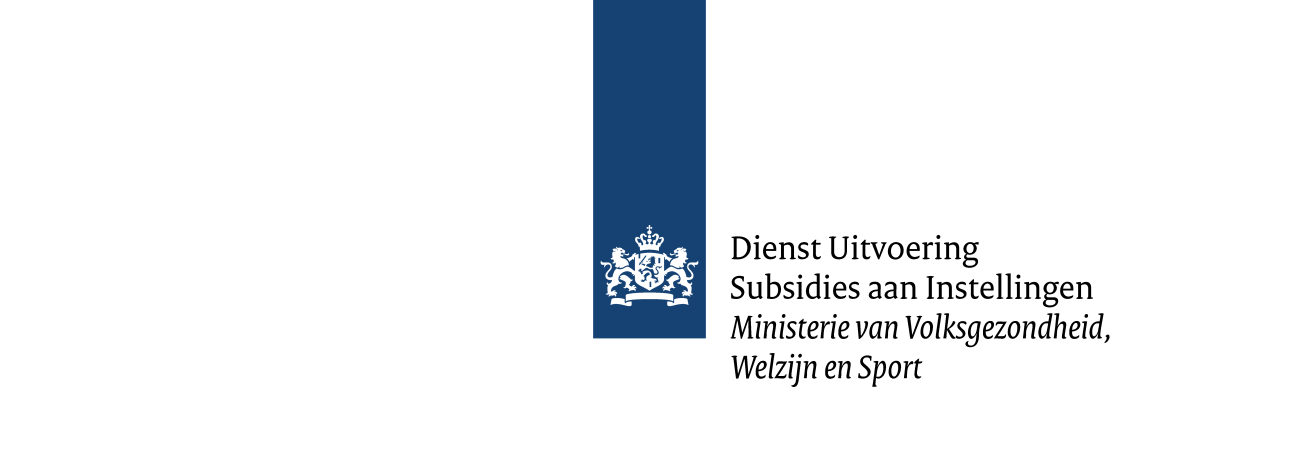 Subsidieregeling Verbetering basisvaardigheden ActiviteitenplanAls u naast basissubsidie ook aanvullende subsidie ontvangt, werkt u samen met een basisteam. Leden van het basisteam hebben inmiddels contact met u opgenomen of zullen dit binnenkort doen. Het basisteam kan u helpen bij het opstellen van het activiteitenplan.  
De medezeggenschapsraad moet instemmen met het activiteitenplan. In de Wet medezeggenschap scholen staat dat de medezeggenschapsraad instemmingsrecht heeft bij een verandering van onderwijskundige doelstellingen. Het masterplan basisvaardigheden is een verandering van onderwijskundige doelstellingen.Geef uw plan een titelVoor welke basisvaardigheden bent u van plan uw subsidie in te zetten? 
De activiteiten moeten in ieder geval gericht zijn op het versterken van de basisvaardigheden taal, rekenen of wiskunde, en waar nodig ook op het versterken van de basisvaardigheden burgerschap en digitale geletterdheid.1) Taal2) Rekenen of wiskunde3) Burgerschap4) Digitale geletterdheid Beschrijf per basisvaardigheid op hoofdlijnen het plan waarvoor u de subsidie gaat inzetten.Beantwoord in ieder geval de volgende vragen: Welke activiteiten wilt u uitvoeren op het gebied van taal en rekenen of wiskunde?JoJoschool. Hiermee krijgen leerlingen de mogelijkheid om zelfstandig of onder begeleiding kwalitatieve lessen te volgen. Deze lessen zijn ontwikkeld door bevoegde docenten en bestaan uit didactisch sterke kennisclips en oefeningen die gericht zijn op het creëren van begrip van de stof. Op dit leerplatform staan zowel lessen voor verschillende talen (Nederlands, Engels, Duits, Frans) als voor wiskunde (Wiskunde algemeen, Wiskunde A en Wiskunde B). Met welk doel wilt u deze activiteiten uitvoeren op het gebeid van taal en rekenen of wiskunde?Het belangrijkste doel van deze activiteit is dat leerlingen de mogelijkheid krijgen om onder begeleiding of zelfstandig stof bij kunnen spijkeren. Hierin kunnen zij worden gestuurd door een docent of onderwijsassistent.Hoe volgen deze activiteiten uit de menukaart verbetering basisvaardigheden? Op welke leerlingen hebben de activiteiten betrekking?JoJoschool biedt ondersteuning voor alle leerlingen van 1 mavo t/m 6 vwo en heeft op onze school betrekking op deze leerlingen.Met wie wordt er samengewerkt?Met het digitale leerplatform JoJoschool.Waarom kiest u voor deze activiteiten? Wij kiezen voor deze activiteit uit overtuiging dat het platform een positieve bijdrage kan leveren aan de basisvaardigheden van onze leerlingen en het geen extra personeel vereist.  Hoe gaat u het effect van de activiteiten meten?JoJoschool voorziet ons van terugkoppeling van het gebruik van de leerlingen. Hieruit wordt duidelijk hoe vaak leerlingen gebruik hebben gemaakt van het platform en hoeveel tijd zij hier hebben gespendeerd. Om het effect te meten, zal er voorafgaand en aan het eind van deze interventie de kennis van de leerlingen worden gepeild aan de hand van diagnostische toetsGaat u subsidie inzetten voor burgerschap en/of digitale geletterdheid? Dan is het voldoende als u het domein benoemt waarop u activiteiten wilt uitvoeren. Vanaf begin 2023 staan in de menukaart ook wetenschappelijk onderbouwde aanpakken voor deze twee basisvaardigheden. Domeinen: Burgerschapa) Het bijbrengen van respect voor en kennis van de basiswaarden van de democratische rechtsstaat.b) Het ontwikkelen van de sociale en maatschappelijke competenties die de leerling in staat stellen deel uit te maken van en bij te dragen aan de pluriforme, democratische Nederlandse samenleving.c) Het bijbrengen van kennis over en respect voor verschillen in godsdienst, levensovertuiging, politieke gezindheid, afkomst, geslacht, handicap of seksuele gerichtheid, en de waarde dat gelijke gevallen gelijk behandeld worden.Digitale geletterdheida) ICT-basisvaardighedenb) Digitale informatievaardighedenc) Mediawijsheidd) Computational thinking
Beschrijf globaal uw planning om uw activiteiten uit te voeren
De activiteitenperiode loopt van 1 september 2022 tot en met 31 januari 2024. Beschrijf de rollen van alle betrokkenen in termen van verantwoordelijkheden en acties. Hoe wordt het gehele team betrokken en het draagvlak geborgd?Beschrijf hoe u (intern) gaat evalueren en welke instrumenten u hiervoor wilt gebruiken.Beschrijf per subsidievoorwaarde hoe u achteraf kunt aantonen dat hieraan is voldaan. Welke informatie en/of bewijsstukken zijn daarvoor op dat moment beschikbaar?Informeren van de MR over de subsidieaanvraagInstemming van de MR op het activiteitenplan  Uitvoeren nulmeting Monitoring op in elk geval taal en rekenen Activiteiten zijn uitgevoerd in lijn met de menukaart Beschrijf hoe de in gang gezette verbetering van de basisvaardigheden duurzaam wordt voortgezet, ook na afloop van de subsidie.Interventie menukaartDoel interventieInvulling JoJoschoolIntensiever begeleidenIn het onderwijs wordt in toenemende mate gebruik gemaakt van ondersteuners. Veelal ingegeven door het docententekort.Door het groeiende docententekort is het lastig om leerlingen intensief te begeleiden. Om die reden wordt er steeds meer gebruik gemaakt van onderwijsondersteuners. JoJoschool kan hier een belangrijke rol in spelen door een middel te bieden dat het rendement en begeleidingsniveau van ondersteuners verhoogt.Lezen, schrijven, taal en rekenen/wiskundeDe basisvaardigheden van leerlingen gaan achteruit. Daar gaat de basisvaardigheden subsidie immers over. Het gaat hierbij voornamelijk om de beheersing van de Nederlandse taal, rekenen, wiskunde, digitale geletterdheid en burgerschapHet leerplatform van JoJoschool is een omgeving waar leerlingen terecht kunnen om de basisvaardigheden bij te spijkeren. aan de hand van kwalitatieve video-uitleg en door het maken van opgaven, verbeteren leerlingen deze vaardigheden. Het platform biedt duizenden lessen en de mogelijkheid om niveau- en leerjaaroverstijgend te leren. Didactische modellen en werkvormenHet aanbod van instructie en verwerking van lesstof op verschillende manieren aanbiedenJoJoschool biedt de digitale component die ondersteunend is aan de fysieke lessen. Een goede manier om blended learning toe te passen en daarmee de motivatie van leerlingen te bevorderen.DifferentiatieOnderwijs afstemmen op verschillende leerbehoeften van leerlingen. Met het digitale leerplatform van JoJoschool voorziet u leerlingen in de behoefte om via digitale lessen kennis bij te spijkeren. Leerlingen kunnen op eigen tempo en niveau leren en oefenen.MetacognitieDankzij metacognitieve vaardigheden kunnen leerlingen nadenken over wat ze leren, waarom ze leren en hoe ze leren. Naast de reguliere schoolvakken, biedt JoJoschool extra ondersteuning. Onder andere met lessen die de metacognitieve vaardigheden zoals plannen, organiseren en leren verbeteren. 